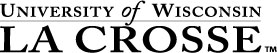 Institutional Animal care and Use Committee (IACUC)Privately Owned/Visiting Animal Approval FormApproved: 7/31/23 This form must be submitted to the Institutional Animal Care and Use Committee (IACUC) at least 14 days prior to requested animal arrival to campus and must be signed by a University Sponsor (Department or Center).  After review of the form, the IACUC has the authority to request additional information or deny the animals use on campus.For more information, please refer to The Use of Privately Owned/Visiting Animals policy.General InformationAnimal Owner Information Animal InformationDetails of Animal on CampusBy signing below, I attest;That I understand and have reviewed the Institutional Animal Care and Use Committee’s “The Use of Privately Owned/Visiting Animals” policy and will follow all mandates set forth;Further, I agree to indemnify and hold harmless the University, the Board of Regents of the University of Wisconsin System, and the State of Wisconsin, inclusive of all employees, agents and assignees for any liability or damages that stem from the presence of the visiting animal, including but not limited to, injury or damage caused by the animal to University employee, agent, student or property; injury or loss of the animal; injury or damage to any third person or property of third person; I have read and understand my obligations set forth in Wisconsin State Statutes 174.02(1), 95.21(8), and La Crosse County Ordinance 11.31(10). Please submit form in WORD format to IACUC@uwlax.eduDate of ApplicationIndividual Applying       Phone      E-mailUniversity SponsorOwner/Handler/Trainer of Animal      Address      Phone      E-mailUSDA Exhibitor License # (if Applicable)Number of Animals ParticipatingAnimal Description(s) (species, breed, age, sex)State Where Animal(s) Normally ResideAnimal licensing County and License Number(s)List Vaccination(s) and Corresponding Vaccination Date(s)Any known health conditions Date(s) of animal on campusDuration on campusEvent description, if applicable Reason(s) for the animal being on campusProvide specific details on how the animal will be used on campusLocation(s) on campusHow will animal escape be prevented? Frequency and length of breaks for the animalWill food and water be provided while on campus?Will shade be provided (if applicable)?Individual responsible for the animal(s) on campus (owner/handler/trainer)Will there be a period of time in when the owner will not be present?Does the responsible person have experience with the animal under similar circumstances?  How will animal hair/waste be managed during and after visit?What are the arrangements for veterinary care if needed?List the precautions taken to prevent injury/harm to the animal(s) on campus.List the precautions taken to prevent injury/harm to the people/public.Applicant Signature University Sponsor SignatureOwner/Handler/Trainer of Animal SignatureApproval Signature of IACUC Chair or designee